استناداً إلى الأسباب المذكورة أعلاه، تقترح الدول الأعضاء الإفريقية على الجمعية العالمية لتقييس الاتصالات لعام 2016 (WTSA-16) ألاّ تُدخل أيّ تعديل على التوصيات الثلاث التالية من السلسلة A لقطاع تقييس الاتصالات.NOC	AFCP/42A19/1التوصيـة ITU-T A.1طرائق عمل لجان الدراسات التابعة لقطاع تقييس الاتصالات 
للاتحاد الدولي للاتصالات(1996؛ 2000؛ 2004؛ 2006؛ 2008؛ 2012)الأسباب:ترى الدول الأعضاء الإفريقية أن التوصية ITU-T A.1 قد بلغت مرحلة متقدمة من التوازن خلال الجمعيات السابقة، وينبغي بالتالي ألاّ تخضع للمراجعة. فاقتراح إضافة شرط إلزامي في الفقرة 1.4.7 من التوصية ITU-T A.1 يقضي بأن الشروع في بند عمل جديد يستلزم دعم "أربعة كيانات على الأقل (الدول الأعضاء وأعضاء القطاع والمنتسبون إليه والهيئات الأكاديمية) من أربعة بلدان مختلفة من شأنه أن يثني الأعضاء، خاصةً من البلدان النامية، عن المشاركة و/أو اقتراح بنود عمل يمكن أن تحظى بالموافقة.وأخذت الدول الأعضاء الإفريقية كذلك علماً بالإضافة 1 للوثيقة 44 التي تعرب فيها جماعة آسيا والمحيط الهادئ للاتصالات عن اعتراضها على هذه المراجعة لأسباب تراها الدول الأعضاء الإفريقية مقنعة جداً؛ وبناءً على ذلك، تؤيد هذه الدول المقترح المقدم من جماعة آسيا والمحيط الهادئ للاتصالات الذي يدعو إلى عدم إدخال أيّ تعديل على الفقرة 1.4.7.المقترح:تقترح الدول الأعضاء الإفريقية عدم إدخال أيّ تعديل (NOC) على الفقرة 1.4.7 ولا على الفقرات الأخرى من التوصية ITU-T A.1.NOC	AFCP/42A19/2التوصية ITU-T A.12تعريف التوصيات الصادرة عن قطاع تقييس الاتصالات وتنسيقها2000)؛ 2004؛ 2008؛ 2015؛ 2016)الأسباب:تقترح الدول الأعضاء الإفريقية عدم إدخال أيّ تعديل على التوصية ITU-T A.12، لا سيما فيما يتعلق بتوسيم توصيات قطاع تقييس الاتصالات بعملية الموافقة (عملية الموافقة التقليدية/عملية الموافقة البديلة (TAP/AAP)). وفي نهاية الأمر، ستتمتع جميع التوصيات بنفس الوضع القانوني. وسيسبب ذلك مزيداً من اللبس للمسؤولين عن التنفيذ. وينبغي أن يسعى الاتحاد الدولي للاتصالات إلى ترويج توصياته إلى أقصى حدٍ ممكن لضمان انتشارها واتساع نطاق تنفيذها في العالم.NOC	AFCP/42A19/3التوصيـة ITU-T A.13الإضافات التي تلحق بالتوصيات الصادرة عن قطاع تقييس الاتصالات(2000؛ 2007)1الأسباب:أخذت الدول الأعضاء الإفريقية علماً بالإضافة 20 للوثيقة 46 التي قدمتها الدول الأعضاء في لجنة البلدان الأمريكية للاتصالات (CITEL) إلى الجمعية فيما يتعلق بالتوصية ITU-T A.13. وتتضمن هذه الإضافة تعديلات هامة للفقرات الحالية لمحاولة تحديد أساليب العمل المتبعة في الوثائق غير المعيارية من أجل تحسين الكفاءة لصالح الأعضاء كافةً. بيد أن إمعان النظر في التعديلات المقترحة يوحي بأنها في نهاية الأمر لا تؤيد تشجيع تنفيذ هذه الوثائق سواء كانت إضافات أو تقارير أو غير ذلك، لأنها تذكّر القارئ دائماً وبشكل صريح بأن "هذا المنشور لا يتضمن أيّ أحكام إلزامية ولا يشكل جزءاً من أيّ توصية من توصيات قطاع تقييس الاتصالات، إلخ."، ما يمثل إشارة سلبية للقارئ، في الوقت الذي يسعى فيه قطاع تقييس الاتصالات جاهداً إلى تنفيذ توصياته. وبما أن تنفيذ التوصيات هو أساساً إجراء طوعي ولا يُلتزم به التزاماً تاماً، فإن ورود هذه الإشارة في نصوص أخرى سيُنقص كثيراً من مركز المنشورات غير المعيارية لقطاع تقييس الاتصالات. وبالتالي، فإن ذلك لن يعود بالفائدة على الأعضاء.وإضافةً إلى ذلك، تضع المقترحات الواردة في الإضافة 20 للوثيقة 46 مزيداً من الشروط التي تقيد الشروع في بنود العمل، بما في ذلك الكثير من حالات اللبس في التفسير التي يمكن أن تؤدي إلى اعتماد أو إلغاء أيّ بند من بنود العمل! ما من شأنه أيضاً ألاّ يعود بالفائدة على الأعضاء.وخلاصة القول إن تنظيم و/أو ترشيد أساليب العمل يبدو أمراً مرغوباً فيه ولكن الطريقة المقترحة في الإضافة 20 للوثيقة 46 ليست ملائمة إطلاقاً لعمل قطاع تقييس الاتصالات.وبناءً على ذلك، فإن المقترح المشترك للدول الأعضاء الإفريقية هو عدم إدخال أيّ تعديل على التوصية ITU-T A.13.___________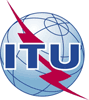 الجمعية العالمية لتقييس الاتصالات (WTSA-16)الحمامات، 25 أكتوبر - 3 نوفمبر 2016الجمعية العالمية لتقييس الاتصالات (WTSA-16)الحمامات، 25 أكتوبر - 3 نوفمبر 2016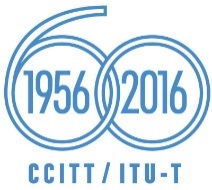 الجلسة العامةالجلسة العامةالإضافة 19
للوثيقة 42-Aالإضافة 19
للوثيقة 42-A10 أكتوبر 201610 أكتوبر 2016الأصل: بالإنكليزيةالأصل: بالإنكليزيةإدارات الاتحاد الإفريقي للاتصالاتإدارات الاتحاد الإفريقي للاتصالاتإدارات الاتحاد الإفريقي للاتصالاتإدارات الاتحاد الإفريقي للاتصالاتمقترح لعدم تغيير التوصيات ITU-T A.1 وITU-T A.12 وITU-T A.13مقترح لعدم تغيير التوصيات ITU-T A.1 وITU-T A.12 وITU-T A.13مقترح لعدم تغيير التوصيات ITU-T A.1 وITU-T A.12 وITU-T A.13مقترح لعدم تغيير التوصيات ITU-T A.1 وITU-T A.12 وITU-T A.13ملخص: